Land Tenure – Lot 011 (Eigg Mountain Settlement History)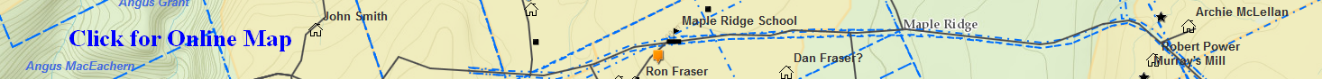 The names associated with this property fit the genealogy: from Hugh to Peter to William Gillis.  The Donald Gillis name comes from a source identified as “R-52” – perhaps a grant map.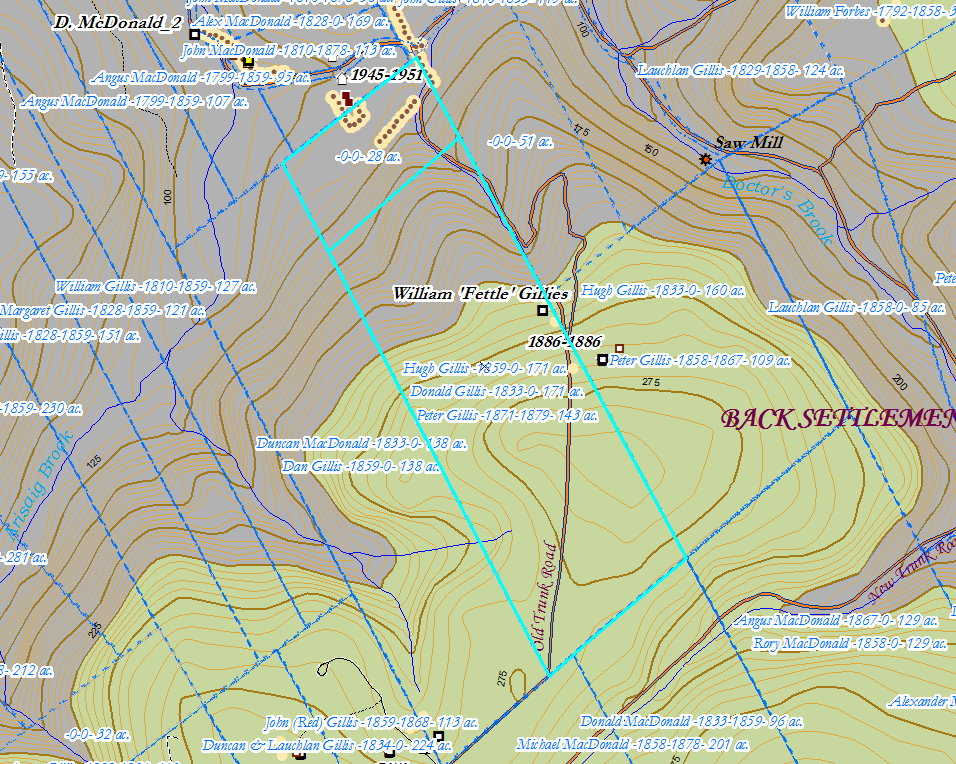 